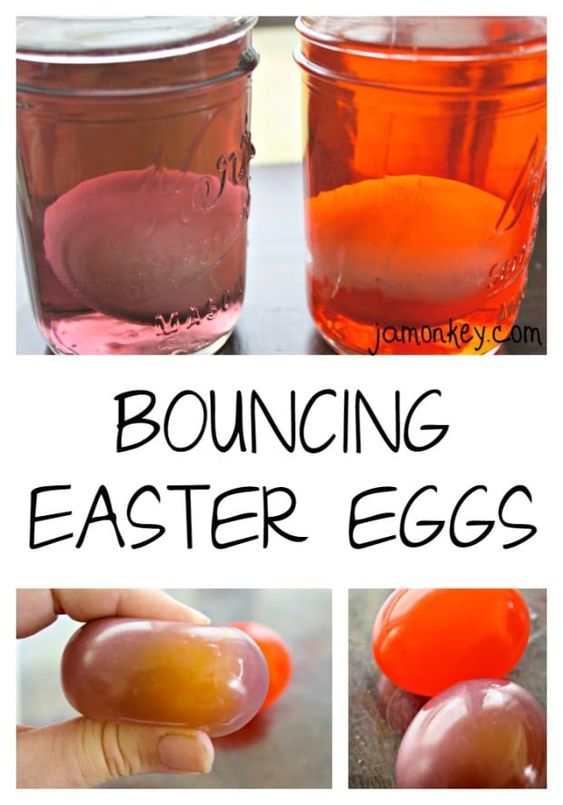 	https://pin.it/2aPiHgf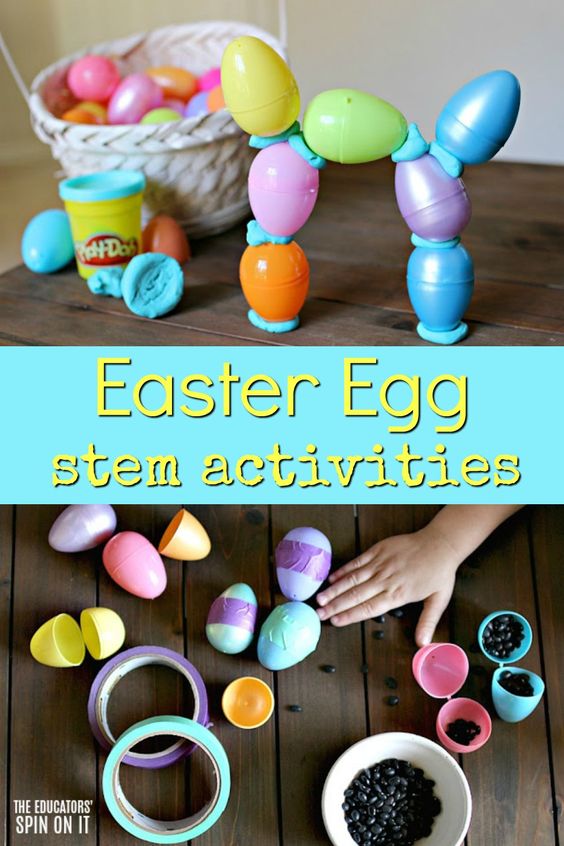 	https://pin.it/4ebbq2j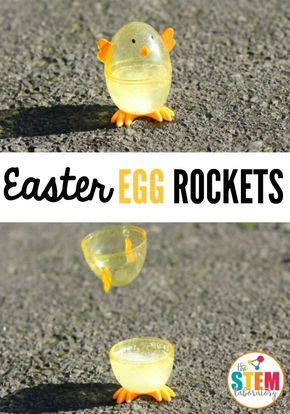 	https://pin.it/7k6MH1o